IĞDIR ÜNİVERSİTESİ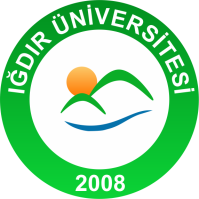 İŞ AKIŞ ŞEMASIIĞDIR ÜNİVERSİTESİİŞ AKIŞ ŞEMASIIĞDIR ÜNİVERSİTESİİŞ AKIŞ ŞEMASIIĞDIR ÜNİVERSİTESİİŞ AKIŞ ŞEMASIBirim Adı           : Genel Sekreterlik Özel Kalem                         Form No       : 01Faaliyet/Süreç : Yıllık-Mazeret İzin Süreci                                 Sayfa Sayısı  : 03Birim Adı           : Genel Sekreterlik Özel Kalem                         Form No       : 01Faaliyet/Süreç : Yıllık-Mazeret İzin Süreci                                 Sayfa Sayısı  : 03Birim Adı           : Genel Sekreterlik Özel Kalem                         Form No       : 01Faaliyet/Süreç : Yıllık-Mazeret İzin Süreci                                 Sayfa Sayısı  : 03Birim Adı           : Genel Sekreterlik Özel Kalem                         Form No       : 01Faaliyet/Süreç : Yıllık-Mazeret İzin Süreci                                 Sayfa Sayısı  : 031.SÜREÇ GİRDİLERİİzin Dilekçesi1.SÜREÇ GİRDİLERİİzin Dilekçesi2.SÜREÇ ÇIKTILARIİzin Formu2.SÜREÇ ÇIKTILARIİzin Formu3.İLGİLİ KANUN MADDELERİ2547 Sayılı Kanun657 Sayılı Kanun3.İLGİLİ KANUN MADDELERİ2547 Sayılı Kanun657 Sayılı Kanun3.İLGİLİ KANUN MADDELERİ2547 Sayılı Kanun657 Sayılı Kanun3.İLGİLİ KANUN MADDELERİ2547 Sayılı Kanun657 Sayılı Kanun4.KULLANILAN DÖKÜMANLARİzin Dilekçesi4.KULLANILAN DÖKÜMANLARİzin Dilekçesi4.KULLANILAN DÖKÜMANLARİzin Dilekçesi4.KULLANILAN DÖKÜMANLARİzin Dilekçesi5.KULLANILAN KAYNAKLARBilgisayar, Klavye, Mause, Yazıcı TelefonPersonel İzin Otomasyon Sistemi5.KULLANILAN KAYNAKLARBilgisayar, Klavye, Mause, Yazıcı TelefonPersonel İzin Otomasyon Sistemi5.KULLANILAN KAYNAKLARBilgisayar, Klavye, Mause, Yazıcı TelefonPersonel İzin Otomasyon Sistemi5.KULLANILAN KAYNAKLARBilgisayar, Klavye, Mause, Yazıcı TelefonPersonel İzin Otomasyon SistemiHAZIRLAYANKONTROL EDENKONTROL EDENONAYLAYANİsa SAYKALŞefHalit EYÜPOĞLUGenel Sekreter YardımcısıHalit EYÜPOĞLUGenel Sekreter YardımcısıAhmet KIZILKURTGenel SekreterIĞDIR ÜNİVERSİTESİ REKTÖRLÜĞÜGENEL SEKRETERLİKYILLIK- MAZERET İZİN İŞ AKIŞ ŞEMASIIĞDIR ÜNİVERSİTESİ REKTÖRLÜĞÜGENEL SEKRETERLİKYILLIK- MAZERET İZİN İŞ AKIŞ ŞEMASIIĞDIR ÜNİVERSİTESİ REKTÖRLÜĞÜGENEL SEKRETERLİKYILLIK- MAZERET İZİN İŞ AKIŞ ŞEMASIIĞDIR ÜNİVERSİTESİ REKTÖRLÜĞÜGENEL SEKRETERLİKYILLIK- MAZERET İZİN İŞ AKIŞ ŞEMASIİŞ AKIŞIİŞ AKIŞIİŞ AKIŞISORUMLULARYazı İşleriGenel SekreterPersonel İşleriGenel Sekreter YardımcısıGenel SekreterYazı İşleriHAZIRLAYANKONTROL EDENONAYLAYANONAYLAYANİsa SAYKALŞefHalit EYÜPOĞLUGenel Sekreter YardımcısıAhmet KIZILKURTGenel SekreterAhmet KIZILKURTGenel Sekreter